United Arab EmiratesUnited Arab EmiratesUnited Arab EmiratesSeptember 2027September 2027September 2027September 2027SundayMondayTuesdayWednesdayThursdayFridaySaturday123456789101112131415161718192021222324252627282930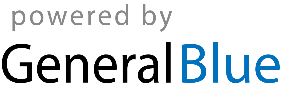 